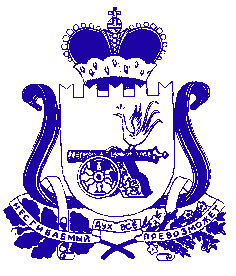 АДМИНИСТРАЦИЯ МУНИЦИПАЛЬНОГО ОБРАЗОВАНИЯ«ГЛИНКОВСКИЙ РАЙОН» СМОЛЕНСКОЙ ОБЛАСТИП О С Т А Н О В Л Е Н И Еот _______________ 2023  № _____ О внесении изменений в постановление Администрации муниципального образования «Глинковский район» Смоленской области от 05.11.2013 № 297Администрация муниципального образования «Глинковский район» Смоленской области п о с т а н о в л я е т:           1.Внести в постановление Администрации муниципального образования «Глинковский район» Смоленской области от 05.11.2013 №297 «Об утверждении муниципальной программы «Эффективное управление финансами и муниципальным долгом муниципального образования «Глинковский район» Смоленской области»» (в редакции постановлений от 19.11.2013 №322, от 14.11.2014 № 398, от 30.12.2014 №473, от 22.06.2015 №244, от 28.10.2015 №411, от 17.11.2015 №469, от 18.12.2015 №553, от 10.11.2016 №430, от 26.12.2016 №496, от 24.08.2017 №324, от 25.10.2017 №430, от 28.12.2017 №540, от 06.06.2018 №181, от 03.10.2018 №331, от 26.12.2018 №478, от 04.04.2019 №107, от 26.08.2019 №264, от 08.10.2020 №313, от 28.12.2020 №428, от 27.12.2021 №364, от 19.04.2022 №150, от 23.11.2022 №371, от 21.12.2022 №406, от 09.01.2023 №2, от 23.10.2023 №430) следующие изменения:       1) в раздел 1. «Основные положения» паспорта муниципальной программы «Объемы финансового обеспечения за весь период реализации (по годам реализации и в разрезе источников финансирования на очередной финансовый год и 1, 2-й годы планового периода)» изложить в новой редакции:         2) раздел 4 «Финансовое обеспечение муниципальной программы» паспорта муниципальной программы изложить в новой редакции:           3) раздел 5. «Сведения о финансировании структурных элементов муниципальной программы «Эффективное управление финансами и муниципальным долгом муниципального образования «Глинковский район» Смоленской области» изложить в новой редакции: Раздел 5. Сведенияо финансировании структурных элементов муниципальной программы «Эффективное управление финансами и муниципальным долгом муниципального образования «Глинковский район» Смоленской области»           2. Контроль за исполнением настоящего постановления возложить на начальника Финансового управления Администрации муниципального образования «Глинковский район» Смоленской области (Конюхова И.В.).Глава муниципального образования«Глинковский район» Смоленской области                                             М.З. КалмыковОбъемы финансового обеспечения за весь период реализации (по годам реализации и в разрезе источников финансирования на очередной финансовый год и 1, 2-й годы планового периода)ГодыОбщий объём финансирования составляет   190 072 107,41 рублей, из них:2015-2022 годы (всего) – 146 522 707,41 рублей;Общий объём финансирования составляет   190 072 107,41 рублей, из них:2015-2022 годы (всего) – 146 522 707,41 рублей;Общий объём финансирования составляет   190 072 107,41 рублей, из них:2015-2022 годы (всего) – 146 522 707,41 рублей;Общий объём финансирования составляет   190 072 107,41 рублей, из них:2015-2022 годы (всего) – 146 522 707,41 рублей;Объемы финансового обеспечения за весь период реализации (по годам реализации и в разрезе источников финансирования на очередной финансовый год и 1, 2-й годы планового периода)ГодыВсегосредства областного бюджетасредства местного бюджетасредства бюджетов сельских поселенийОбъемы финансового обеспечения за весь период реализации (по годам реализации и в разрезе источников финансирования на очередной финансовый год и 1, 2-й годы планового периода)202319 430 000,00522 200,0018 897 800,0010 000,00Объемы финансового обеспечения за весь период реализации (по годам реализации и в разрезе источников финансирования на очередной финансовый год и 1, 2-й годы планового периода)202411 966 500,00472 500,0011 484 000,0010 000,00Объемы финансового обеспечения за весь период реализации (по годам реализации и в разрезе источников финансирования на очередной финансовый год и 1, 2-й годы планового периода)202512 152 900,00451 900,0011 691 000,0010 000,00Наименование муниципальной программы/ источник финансового обеспеченияОбъем финансового обеспечения по годам реализации (рублей)Объем финансового обеспечения по годам реализации (рублей)Объем финансового обеспечения по годам реализации (рублей)Объем финансового обеспечения по годам реализации (рублей)Наименование муниципальной программы/ источник финансового обеспечениявсего2023 год2024 год2025 год12345муниципальная программа «Эффективное управление финансами и муниципальным долгом муниципального образования«Глинковский район» Смоленской области»:43 549 400,0019 430 000,0011 966 500,0012 152 900,00средства областного бюджета1 446 600,00522 200,00472 500,00451 900,00средства местного бюджета42 072 800,0018 897 800,0011 484 000,0011 691 000,00средства сельских поселений30 000,0010 000,0010 000,0010 000,00№п/пНаименованиеУчастник муниципальной программыИсточник финансового обеспеченияОбъем средств на реализацию Муниципальной программы на очередной финансовый год и плановый период (рублей)Объем средств на реализацию Муниципальной программы на очередной финансовый год и плановый период (рублей)Объем средств на реализацию Муниципальной программы на очередной финансовый год и плановый период (рублей)Объем средств на реализацию Муниципальной программы на очередной финансовый год и плановый период (рублей)Объем средств на реализацию Муниципальной программы на очередной финансовый год и плановый период (рублей)№п/пНаименованиеУчастник муниципальной программыИсточник финансового обеспечениявсего2023 год2024 год2024 год2025 год1234567781. Комплекс процессных мероприятий«Обеспечение организационных условий для реализации Муниципальной программы»1. Комплекс процессных мероприятий«Обеспечение организационных условий для реализации Муниципальной программы»1. Комплекс процессных мероприятий«Обеспечение организационных условий для реализации Муниципальной программы»1. Комплекс процессных мероприятий«Обеспечение организационных условий для реализации Муниципальной программы»1. Комплекс процессных мероприятий«Обеспечение организационных условий для реализации Муниципальной программы»1. Комплекс процессных мероприятий«Обеспечение организационных условий для реализации Муниципальной программы»1. Комплекс процессных мероприятий«Обеспечение организационных условий для реализации Муниципальной программы»1. Комплекс процессных мероприятий«Обеспечение организационных условий для реализации Муниципальной программы»1. Комплекс процессных мероприятий«Обеспечение организационных условий для реализации Муниципальной программы»1.Расходы на обеспечение функций органов местного самоуправленияФинансовое управлениесредства местного бюджета16 883 700,005 708 700,005 484 000,005 484 000,005 691 000,00Итого по комплексному мероприятию:Итого по комплексному мероприятию:Итого по комплексному мероприятию:Итого по комплексному мероприятию:16 883 700,005 708 700,005 484 000,005 484 000,005 691 000,002. Комплекс процессных мероприятий «Обеспечение переданных полномочий органов местного самоуправления поселений»2. Комплекс процессных мероприятий «Обеспечение переданных полномочий органов местного самоуправления поселений»2. Комплекс процессных мероприятий «Обеспечение переданных полномочий органов местного самоуправления поселений»2. Комплекс процессных мероприятий «Обеспечение переданных полномочий органов местного самоуправления поселений»2. Комплекс процессных мероприятий «Обеспечение переданных полномочий органов местного самоуправления поселений»2. Комплекс процессных мероприятий «Обеспечение переданных полномочий органов местного самоуправления поселений»2. Комплекс процессных мероприятий «Обеспечение переданных полномочий органов местного самоуправления поселений»2. Комплекс процессных мероприятий «Обеспечение переданных полномочий органов местного самоуправления поселений»2. Комплекс процессных мероприятий «Обеспечение переданных полномочий органов местного самоуправления поселений»1.Расходы районного бюджета за счет средств бюджета Болтутинского сельского поселения в соответствии с заключен-ными соглашениямиФинансовое управлениесредства сельских поселений15 000,005 000,005000,005000,005000,002.Расходы районного бюджета за счет средств бюджета Доброминского сельского поселения в соответствии с заключен-ными соглашениямиФинансовое управлениесредства сельских поселений15 000,005 000,005000,005000,005000,00Итого по комплексному мероприятию:Итого по комплексному мероприятию:Итого по комплексному мероприятию:Итого по комплексному мероприятию:30 000,0010 000,0010000,0010000,0010000,003. Комплекс процессных мероприятий«Поддержание устойчивого исполнения бюджетов поселений муниципального образования «Глинковский район» Смоленской области»3. Комплекс процессных мероприятий«Поддержание устойчивого исполнения бюджетов поселений муниципального образования «Глинковский район» Смоленской области»3. Комплекс процессных мероприятий«Поддержание устойчивого исполнения бюджетов поселений муниципального образования «Глинковский район» Смоленской области»3. Комплекс процессных мероприятий«Поддержание устойчивого исполнения бюджетов поселений муниципального образования «Глинковский район» Смоленской области»3. Комплекс процессных мероприятий«Поддержание устойчивого исполнения бюджетов поселений муниципального образования «Глинковский район» Смоленской области»3. Комплекс процессных мероприятий«Поддержание устойчивого исполнения бюджетов поселений муниципального образования «Глинковский район» Смоленской области»3. Комплекс процессных мероприятий«Поддержание устойчивого исполнения бюджетов поселений муниципального образования «Глинковский район» Смоленской области»3. Комплекс процессных мероприятий«Поддержание устойчивого исполнения бюджетов поселений муниципального образования «Глинковский район» Смоленской области»3. Комплекс процессных мероприятий«Поддержание устойчивого исполнения бюджетов поселений муниципального образования «Глинковский район» Смоленской области»1.Расходы на финансирова-ние социально-значимых расходов бюджетов поселений, носящих разовый характер и возникших в результате непредвиденных обстоя-тельств, требующих оказания финансовой помощи поселения в связи с недостатком собст-венных доходов поселенияФинансовое управлениесредства местного бюджета0,000,000,000,000,002.Расходы на поддержание мер по обеспечению сбалансированности и платежеспособности бюджетов поселенийФинансовое управлениесредства местного бюджета1 389 100,001 389 100,000,000,000,003.Дотация на выравнивание бюджетной обеспеченнос-ти поселений из бюджета муниципального района, сформированной за счет средств бюджета муниципального районаФинансовое управлениесредства местного бюджета23 800 000,0011 800 000,006 000 000,006 000 000,006 000 000,004.Дотация на выравнивание бюджетной обеспеченнос-ти поселений из бюджета муниципального района в части сформированной за счет субвенции из областного бюджетаФинансовое управлениесредства областного бюджета1 446 600,00522 200,00472 500,00451 900,00451 900,00Итого по комплексному мероприятию:Итого по комплексному мероприятию:Итого по комплексному мероприятию:Итого по комплексному мероприятию:26 635 700,0013 711 300,006 472 500,006 451 900,006 451 900,00Всего по муниципальной программе, в том числе:Всего по муниципальной программе, в том числе:Всего по муниципальной программе, в том числе:Всего по муниципальной программе, в том числе:43 549 400,0019 430 000,0011966500,0012152900,0012152900,00средства областного бюджетасредства областного бюджетасредства областного бюджетасредства областного бюджета1 446 600,00522 200,00472500,00451900,00451900,00средства местного бюджетасредства местного бюджетасредства местного бюджетасредства местного бюджета42 072 800,0018 897 800,0011484000,0011691000,0011691000,00средства сельских поселенийсредства сельских поселенийсредства сельских поселенийсредства сельских поселений30 000,0010 000,0010000,0010000,0010000,00